Western AustraliaGovernment Railways Act RegulationsWestern AustraliaGovernment Railways Act RegulationsCONTENTS1.	Citation	12.	Interpretation	13.	Appointments subject to Minister	2ScheduleNOTESWestern AustraliaGOVERNMENT RAILWAYS ACT 1904Government Railways Act RegulationsWestern Australian Government Railways Commission,
Perth, 20th April, 1955.Ex. Co. No. 722.His Excellency the Governor in Executive Council under the provisions of sections 73 and 98 of the Government Railways Act 1904, has been pleased to make the regulations set forth hereunder.H. H. STYANTS,
Minister for Railways.1.	Citation		These regulations may be cited as the Government Railways Act Regulations.2.	Interpretation		In these regulations — 	“Act” means the Government Railways Act 1904.	“Department” means that branch of the public service employed in connection with Government Railways.	[Regulation 2 amended by Gazette 23 August 1974 p.3193.] 3.	Appointments subject to Minister		For the purpose of section 73 of the Act the appointment to any office in the Department shall be subject to the Minister if the office is an office specified in the Schedule to these regulations.Schedule Secretary for Railways.Chief Civil Engineer.Chief Mechanical Engineer.Chief Traffic Manager.Chief Accountant.Director, Finance and Planning.Director, Industrial Relations and Personnel.Director, Management Services Bureau.Marketing Director.Signal and Communications Engineer.	[Schedule inserted by Gazettes 23 August 1974 p.3193; amended by Gazettes 18 July 1975 p.2629; 22 June 1979 p.1750; 19 September 1980 p.3298; 28 November 1980 p.4071; 6 April 1984 p.1006; 14 February 1986 p.524; 23 May 1986 p.1746.] Notes1.	This is a compilation of the Government Railways Act Regulations and includes the amendments referred to in the following Table.Compilation tableCitationGazettalCommencementGovernment Railways Act Regulations3 May 1955 p.79923 Aug 1974 p.319318 Jul 1975 p.262922 Jun 1979 p.175019 Sep 1980 p.329828 Nov 1980 p.40716 Apr 1984 p.100614 Feb 1986 p.52423 May 1986 p.1746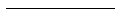 